Shipping Blood Components and Products using J82/E38 Shipping ContainersPRINCIPLE: 

Most blood components and products are ordered directly by hospitals from Canadian Blood Services. Hospitals have the option of transferring blood components and plasma protein and related products between facilities for optimal utilization or to ensure best patient care. In such cases, it is necessary to ensure that the blood components and plasma protein and related products are properly packaged to maintain an acceptable temperature range during transportation, and the process ensures accurate tracking and disposition reporting.Blood components or products being shipped for the purposes of redistribution, unless other agreements have been made:Red cells should have between 7 and 10 days of shelf life left prior to expiryPlatelets should have between 12 and 24 hours of shelf life left prior to expiryBlood Products should have between 6 months of shelf-life prior to expiryPURPOSE:
To provide a standardized process for shipping blood components and/or plasma protein and related products to external sites using J82/E38 shipping containers, so that the acceptable temperature range is maintained during transportation and ensure accurate tracking and disposition reporting.9.1. This includes transfer for:RedistributionProvision of crossmatched unitsProvision of components during an MHPTransferring with a patient (also see IM007)RELEVANT REQUIREMENTS:Blood components and plasma protein and related products must be visually inspected for abnormal appearance immediately before packing for transportation. This inspection must be documented.9.1,9.3Blood components and plasma protein and related products must be transported in a validated shipping container and in a manner that will maintain the storage temperature requirements specified by the supplier.9.1 Compliance with these specifications is acknowledged by the signed Memorandum of Understanding on file with ORBCoN / FCRP.Discontinuation of agitation of platelets during transportation should not exceed 24hrs. 9.1Shipping containers for blood components and plasma protein and related products must be constructed to resist damage, examined for damage prior to use and must be designed to include a tamper-proof seal.9.1, 9.4    Shipping containers shall have an outer label that meets provincial, territorial, or federal transport regulations and identifies: 9.1,9.2The shipping and receiving facilityThat the contents are human blood components or plasma protein and related productsAny other cautions or descriptionsAll shipments of blood components and plasma protein and related products must include documentation that has the following information on shipping packing slip or issue voucher/form: 9.1, 9.2Name of shipping facility and receiving facilityIdentification of components or plasma protein and related products shipped (unit/lot numbers) Description of component/plasma protein and related product  Total number of items shippedDate and time shippedIdentity and signature of the person who packed the shipment A unique shipping document number to allow for traceability Indication if the blood component or plasma protein and related product is not intended for transfusion (e.g. sending for research purposes)Indication if the blood component or plasma protein and related product is quarantined (if applicable).All copies of shipping documentation must be retained according to requirements and/or facility policy, whichever is longest to maintain traceability of blood components and plasma protein and related products from their source until final disposition9.1 9.3Record of the storage temperature of the blood components or plasma protein and related products must be available on request.RELATED POLICIES/PROCEDURES (policies in OTTRM):Glossary of Terms and Abbreviations IM.003 - Visual Inspection of Blood Components and Plasma Protein and Related ProductsMATERIALS: Specimen: 	N/AEquipment: 	Approved and validated shipping container for redistribution of blood components or plasma protein or related productsReagents: N/ASupplies/Related Forms:Plasma Protein Product Acceptable Shipping/Storage Requirements by Product as Per ManufacturerPacking Configuration of J82/E38 Shipping ContainersAnnual Shipping Container Temperature Verification ReportIM.006F1 – Inter-Hospital Redistribution FormIM.006F2 Shipping Address LabelIM007F1 – Inter-hospital Transfer Form – Blood Components/PPRP Accompanying a PatientIM007F2 – Shipment of Blood Components/Products Accompanying a Patient Shipping LabelWay bill (if required) QUALITY CONTROL/ASSURANCE:Periodic verification of the shipping container shall be performed to confirm that temperatures remain consistent within the acceptable temperature range under the local conditions. Refer to ORBCoN’s Annual Shipping Container Temperature Verification Report. See Procedure Note 8.1.Shipping containers must be inspected before and after each use.Check that:The inner container is clean and free of breaks or cracksThe straps and buckles are in good conditionThe outer container is free of breaks/ripsAddress labels from previous shipments have been removedGel and ice packs are not cracked or leakingNote: Discard any materials deemed unacceptable for use and inform supervisor  The acceptable shipping temperatures for blood components or plasma protein and related products are as follows: 9.1,9.2 PROCEDURE:PROCEDURE NOTES:If sites precondition the ice packs at different temperatures than stated in step 7.2, then those sites will need to perform their own validation to show that the containers can maintain acceptable temperatures for an established duration of time and provide the results to those sites that may receive the containers with products inside. Refer to Redistribution Toolkit section 6Where applicable, confirm with the courier that the shipping container can be transported inside the cab of the vehicle to ensure the container will not be exposed to extreme temperature.The shipping facility is responsible for the final disposition of blood components and plasma protein and related products in their LIS and reporting to CBS for items that have been wasted in transit. REFERENCES: CSTM/SCTM Standards for Hospital Transfusion Services v5. CSTM Markham, December 2022, 5.7.1 Transportation, 5.1.1.3, 5.1.1.4.CSA Z902-20 Canadian Standard for Blood and Blood Components; March 2020, 9.5Blood Regulation SOR/2013-178. Minister of Justice; August 25 2020, http://laws-lois.jstice.gc.caIQMH (Accreditation Canada Diagnostics) Medical Laboratory Accreditation Requirements v8 Dec 2019. REVISION HISTORY If shippingThen useAnd these materialsRefrigerated Blood Components 
(1-10C)or Plasma Protein and Related Products (2-25C)J82 Shipping Container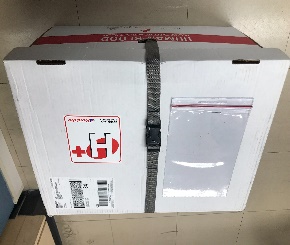 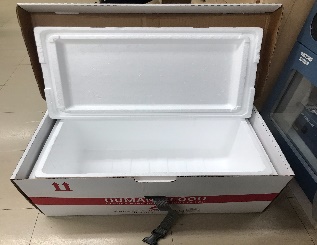 1x ice pack (8”w x8”h x1.5”d)2x 4lb gel packs (10.5”w x 9.5”h)Plastic zip lock bags for gel and ice packs2x Corrugated cardboard dividers (7.5”w x 7.5”h)Clear plastic over-wrap bag for productClean crumpled paperTamper-proof sealPurolator Healthcare Indicator label(if applicable)Room Temperature Blood Components (20-24C) orPlasma Protein and Related Products 
(19-25C)E38 Shipping Container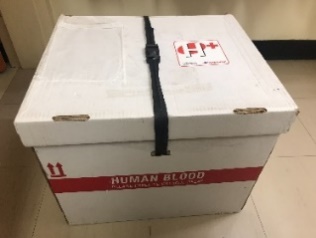 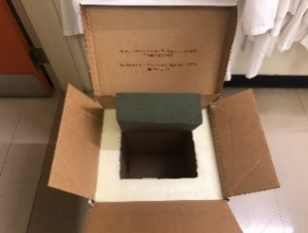 3x 4lb gel packs (10.5”w x 9.5”h)Plastic zip lock bags for gel packsClear plastic over-wrap bag for productClean crumpled paperTamper-proof sealPurolator Healthcare Indicator label(if applicable)PRODUCTSHIPPING TEMPERATURERed Blood Cell Units1 - 10ºC (within 24 hours)9.2Platelets20 - 24ºCThawed Plasma1 - 10ºC (within 24 hours)9.2Plasma Protein and Related ProductsSee Plasma Protein Acceptable Shipping and Storage RequirementsStepsWork InstructionsWork InstructionsWork Instructions7.1 Inform Receiving Site Note: If the maintenance of minimum inventory depends on the arrival of replacement products from the blood supplier, avoid shipping “near to expire” products until the new shipment has been received.Note: If the maintenance of minimum inventory depends on the arrival of replacement products from the blood supplier, avoid shipping “near to expire” products until the new shipment has been received.Note: If the maintenance of minimum inventory depends on the arrival of replacement products from the blood supplier, avoid shipping “near to expire” products until the new shipment has been received.7.1 Inform Receiving Site FOR BLOOD COMPONENTSFOR BLOOD COMPONENTSFOR BLOOD COMPONENTS7.1 Inform Receiving Site Inform receiving facility by phone and/or fax at least one day prior to redistribution to advise on the number of units being shipped and the approximate arrival time. Notify the receiving facility as soon as possible if the shipment is urgent e.g., short expiry date.Inform receiving facility by phone and/or fax at least one day prior to redistribution to advise on the number of units being shipped and the approximate arrival time. Notify the receiving facility as soon as possible if the shipment is urgent e.g., short expiry date.Inform receiving facility by phone and/or fax at least one day prior to redistribution to advise on the number of units being shipped and the approximate arrival time. Notify the receiving facility as soon as possible if the shipment is urgent e.g., short expiry date.7.1 Inform Receiving Site FOR PLASMA PROTEIN PRODUCTSFOR PLASMA PROTEIN PRODUCTSFOR PLASMA PROTEIN PRODUCTS7.1 Inform Receiving Site When products have been identified by the site to be redistributed, then ORBCoN or FCRP will contact other facilities to see where the products can be used prior to expiry.When products have been identified by the site to be redistributed, then ORBCoN or FCRP will contact other facilities to see where the products can be used prior to expiry.When products have been identified by the site to be redistributed, then ORBCoN or FCRP will contact other facilities to see where the products can be used prior to expiry.Pre-condition gel pack(s) and/or ice pack(s).Determine what materials need to be pre-conditionedDetermine what materials need to be pre-conditionedDetermine what materials need to be pre-conditionedPre-condition gel pack(s) and/or ice pack(s).J82 ContainerE38 ContainerPre-condition gel pack(s) and/or ice pack(s).Gel pack(s)Between 2ºC and 6ºC for at least 6 hrs.Between 20ºC and 24ºC for at least 6 hrs.Pre-condition gel pack(s) and/or ice pack(s).Ice pack(s)Between -25ºC and - 40ºC for at least 6 hrs.N/APrepare Shipping ContainerDetermine which shipping container and configuration can be used to ship the components or plasma products.Retrieve shipping container and all required supplies for the selected shipping container. Refer to section 5.2 for materials, supplies and packing configuration requirements. See procedure note 8.2.7.3.3  Examine the shipping container and material to be used. Refer to section   
           6.2.Determine which shipping container and configuration can be used to ship the components or plasma products.Retrieve shipping container and all required supplies for the selected shipping container. Refer to section 5.2 for materials, supplies and packing configuration requirements. See procedure note 8.2.7.3.3  Examine the shipping container and material to be used. Refer to section   
           6.2.Determine which shipping container and configuration can be used to ship the components or plasma products.Retrieve shipping container and all required supplies for the selected shipping container. Refer to section 5.2 for materials, supplies and packing configuration requirements. See procedure note 8.2.7.3.3  Examine the shipping container and material to be used. Refer to section   
           6.2.Packing Component or Plasma Protein and Related Product for Shipping Pack any blood components or plasma protein and related products for shipping within 1 hour of courier pick up to ensure that acceptable temperatures are maintained for the duration of the shipment.Obtain the blood components or plasma protein and related products to be shipped from the storage area. Perform a visual inspection of the products. See IM.003 - Visual Inspection of Blood Components and Plasma Protein and Related ProductsFollow facility specific instructions for documenting the redistribution or transfer of blood components plasma protein and related products in the lab information system (LIS) or manual system. See Procedural Note 8.3.Complete Section A and B of Form IM 006F1 if redistributing, use Form IM007F1 if transferring with a patient.Make a copy of the completed form. Retain the copy in the laboratory for specified amount of time according to facility specific documents and record retention policy.Place blood components or plasma protein and related products in a plastic bag. Follow the packing configuration chosen in step 7.4.1 to place products in containerPlace extra security seal in the container per unit if shipment is for a patient transfer.Place temperature monitoring device inside the container prior to closing. (If applicable)Fill any dead air space with loosely crumpled paper to reduce the likelihood of movement, while still allowing air to circulate within the container.Place Styrofoam lid to close.Close the outer cardboard container and fasten the strap securelyPack any blood components or plasma protein and related products for shipping within 1 hour of courier pick up to ensure that acceptable temperatures are maintained for the duration of the shipment.Obtain the blood components or plasma protein and related products to be shipped from the storage area. Perform a visual inspection of the products. See IM.003 - Visual Inspection of Blood Components and Plasma Protein and Related ProductsFollow facility specific instructions for documenting the redistribution or transfer of blood components plasma protein and related products in the lab information system (LIS) or manual system. See Procedural Note 8.3.Complete Section A and B of Form IM 006F1 if redistributing, use Form IM007F1 if transferring with a patient.Make a copy of the completed form. Retain the copy in the laboratory for specified amount of time according to facility specific documents and record retention policy.Place blood components or plasma protein and related products in a plastic bag. Follow the packing configuration chosen in step 7.4.1 to place products in containerPlace extra security seal in the container per unit if shipment is for a patient transfer.Place temperature monitoring device inside the container prior to closing. (If applicable)Fill any dead air space with loosely crumpled paper to reduce the likelihood of movement, while still allowing air to circulate within the container.Place Styrofoam lid to close.Close the outer cardboard container and fasten the strap securelyPack any blood components or plasma protein and related products for shipping within 1 hour of courier pick up to ensure that acceptable temperatures are maintained for the duration of the shipment.Obtain the blood components or plasma protein and related products to be shipped from the storage area. Perform a visual inspection of the products. See IM.003 - Visual Inspection of Blood Components and Plasma Protein and Related ProductsFollow facility specific instructions for documenting the redistribution or transfer of blood components plasma protein and related products in the lab information system (LIS) or manual system. See Procedural Note 8.3.Complete Section A and B of Form IM 006F1 if redistributing, use Form IM007F1 if transferring with a patient.Make a copy of the completed form. Retain the copy in the laboratory for specified amount of time according to facility specific documents and record retention policy.Place blood components or plasma protein and related products in a plastic bag. Follow the packing configuration chosen in step 7.4.1 to place products in containerPlace extra security seal in the container per unit if shipment is for a patient transfer.Place temperature monitoring device inside the container prior to closing. (If applicable)Fill any dead air space with loosely crumpled paper to reduce the likelihood of movement, while still allowing air to circulate within the container.Place Styrofoam lid to close.Close the outer cardboard container and fasten the strap securelyApply Security Device/ Seal*IMPORTANT*Apply the tamper-proof seal around the buckle of the strap so that the box cannot be opened unless the seal is removed. Ensure there is no tail that can be caught in a sorting machine, if applicable. Cut any extra material that may get caught in a sorting machine.*IMPORTANT*Apply the tamper-proof seal around the buckle of the strap so that the box cannot be opened unless the seal is removed. Ensure there is no tail that can be caught in a sorting machine, if applicable. Cut any extra material that may get caught in a sorting machine.*IMPORTANT*Apply the tamper-proof seal around the buckle of the strap so that the box cannot be opened unless the seal is removed. Ensure there is no tail that can be caught in a sorting machine, if applicable. Cut any extra material that may get caught in a sorting machine.Prepare for pick upPlace shipping container with completed documents in designated courier pick-up area where courier can retrieve easily, or contact the clinical care area where the patient is located if for transfer with a patientReconfirm that the tamper-proof seal is visible and intact.Notify courier that shipment is ready for pick up, if required.Place shipping container with completed documents in designated courier pick-up area where courier can retrieve easily, or contact the clinical care area where the patient is located if for transfer with a patientReconfirm that the tamper-proof seal is visible and intact.Notify courier that shipment is ready for pick up, if required.Place shipping container with completed documents in designated courier pick-up area where courier can retrieve easily, or contact the clinical care area where the patient is located if for transfer with a patientReconfirm that the tamper-proof seal is visible and intact.Notify courier that shipment is ready for pick up, if required.Revision DateSummary of RevisionAug 2014Revised name of manualChanged title of document to include shipment of blood componentsRevised sections 1.0, 4.0 & 5.0Revised and renumbered sections 2.0, 6.0 & 8.0Added Reporting as section 7.0Updated list of references to include most recent editionsRevised list of appendicesNov 2017Revised title of document.Revised sections 1.0, 4.0,6.0, 9.0, 11.0 to ensure compliant with updated StandardsAdded procedural note 8.5Revised list of references to reflect current standards.Feb 2018Added step 6.8.6 completing the shipping labelMar 2021Updated referencesUpdated IM006F to include contact emailOct 2022Addition of PolicyRewording of all sectionsUpdated referencesRemoval of appendicesAddition of links March 2023Addition of information for transfer with a patient